				        Bewandert. Begeistert. Bewährt.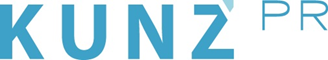 Presse-Info Kitzbüheler Alpen24. Oktober 2023Sauberer Ski-Spaß: Kombi-Angebote in den Kitzbüheler AlpenAnreise per Bahn und drei Tage Skifahren schon ab 270 Euro, Transfer zurUnterkunft inklusive. Attraktive Angebote schonen Umwelt und Geldbeutel.Emissionsarm mit der Bahn und zugleich mit maximalem Komfort: Wer die Kombi-Angebote zum Skifahren in den Kitzbüheler Alpen nutzt, spart an der richtigen Stelle. Zusammen mit einem 3-Tages-Skipass gibt’s die Reise im Nightjet von Hamburg oder Düsseldorf schon ab 270 Euro pro Person. Vor Ort nutzen Urlauber die eng getakteten Öffis dann kostenfrei mit ihrer Gästekarte – neben den Skibussen steht der Regionalexpress zur Verfügung, der auf einer 66 Kilometer langen Strecke die charmanten Orte der Kitzbüheler Alpen und ihre legendären Wintersportgebiete verbindet. KitzSki punktet mit 188 Pistenkilometern, die SkiWelt Wilder Kaiser – Brixental und der Skicircus Saalbach Hinterglemm Leogang Fieberbrunn zählen je mehr als 270 Pistenkilometer, St. Johann in Tirol gilt mit 40 Pistenkilometern als Geheimtipp. www.kitzalps.com/nachhaltig-anreisen, www.kitzalps.com„Egal ob es um einen Ski- oder Wanderurlaub geht: Die mit Abstand größten Umweltbelastungen entstehen immer durch die Anreise“, hebt Stefan Astner hervor. Er ist Geschäftsführer der Region Hohe Salve, die gemeinsam mit Brixental, St. Johann in Tirol und Pillerseetal unter dem Dach der Kitzbüheler Alpen Management GmbH zusammengeschlossen ist. Bereits vor Jahren hat man hier vorausschauend die Weichen Richtung Zukunft gestellt. Ein engmaschiger Ausbau der Mobilitätsangebote vor Ort mit Bussen und Transfers vom Bahnhof zum gewählten Hotel gehört ebenso dazu wie Kooperationen mit Deutscher Bundesbahn (DB) und Österreichischer Bundesbahn (ÖBB). So waren die Kitzbüheler Alpen eine der ersten Modellregionen, mit der die ÖBB bereits 2017 umweltschonende Ferienangebote in den Fokus nahm. Das Tor zu den Kitzbüheler Alpen ist der Hauptbahnhof in Wörgl, der täglich mehrmals von Fernzügen bedient wird. Täglich bzw. nächtlich im Einsatz sind auch die Nightjets von Hamburg (mit Halt in Hannover, Göttingen und München) und Düsseldorf (über Köln, Bonn, Koblenz und München). Wer die Kombi-Angebote bucht, kann zwischen verschiedenen Paketen aussuchen: mit Skipass für drei, vier, fünf oder sechs Tage, mit oder ohne Platz im Liegewagen. Immer im  Preis inbegriffen ist die Gästekarte für die kostenfreie Mobilität vor Ort. Zusätzliches Plus: Auf den Ausrüstungsverleih in den jeweiligen Partner-Sportgeschäften gibt’s bis zu zehn Prozent Rabatt.In der SkiWelt Wilder Kaiser – Brixental (270 Pistenkilometer) kostet das Kombi-Angebot mit Anreise per Nightjet und 3-Tages-Skipass pro Person ab 310 bzw. 315 Euro (Hopfgarten bzw. Brixen im Thale oder Westendorf als Ferienziel) – inklusive Transfer vom Bahnhof Wörgl zur gewählten Unterkunft und zurück. Den Shuttle für die letzten Meter vor Ort gibt’s ab 345 Euro im Paket auch für Kirchberg, Kitzbühel und Jochberg, die perfekten Einstiegspunkte ins Gebiet KitzSki (188 Pistenkilometer). Wer Fieberbrunn und den Skicircus Saalbach Hinterglemm Leogang Fieberbrunn wählt (270 Pistenkilometer), genießt den vollen Service zum Preis ab 352 Euro. Das günstigste Kombi-Angebot (allerdings ohne das Transfer-Extra) schnürt St. Johann in Tirol: Hier kosten die Anreise per Nightjet und der 3-Tages-Skipreis für die 40 familienfreundlichen Pistenkilometer ab 270 Euro pro Person.Die Kitzbüheler Alpen – das sind die vier Regionen Hohe Salve, Brixental, St. Johann in Tirol und Pillerseetal mit ihren 20 Orten. Eine absolute Stärke der Destination liegt in ihrem umfangreichen Angebot für Familien und Sport-Begeisterte.Weitere Infos: Kitzbüheler Alpen Management GmbH, Elsbethen 78 , A-6361 Hopfgarten im Brixental, Tel.: +43 57507 8000, www.kitzalps.com, info@kitzalps.com